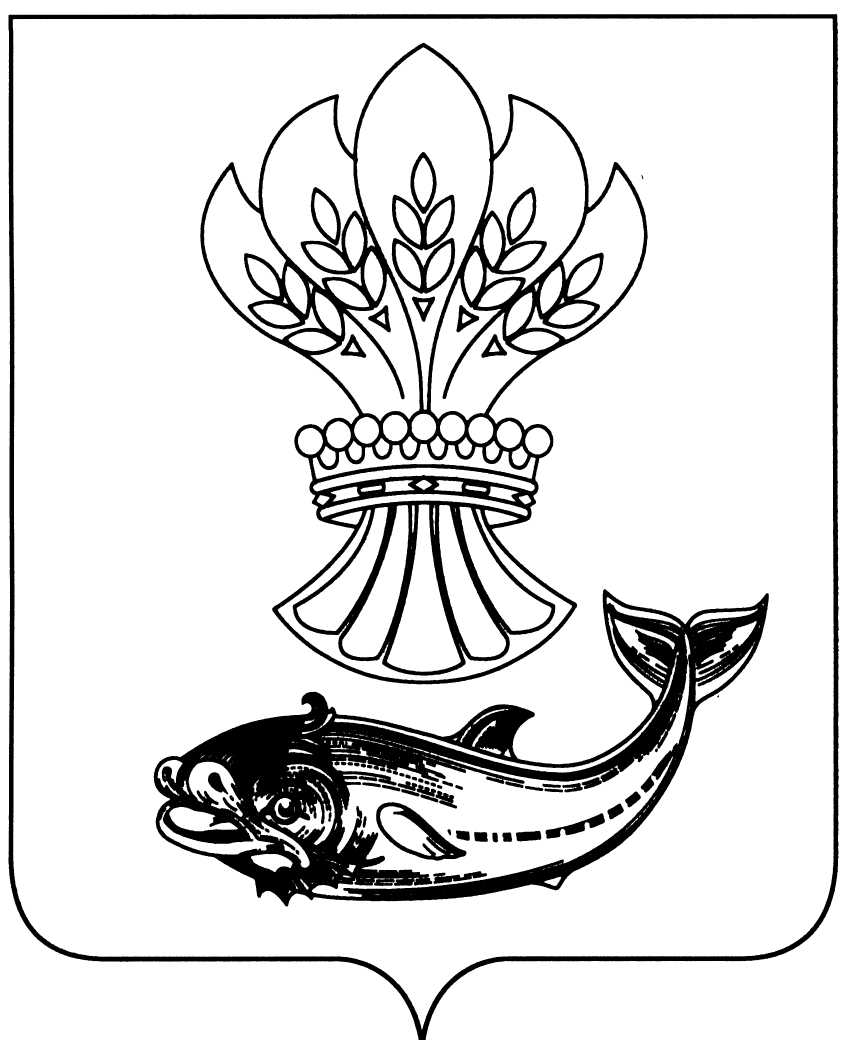 СОВЕТ НАРОДНЫХ ДЕПУТАТОВПАНИНСКОГО  МУНИЦИПАЛЬНОГО  РАЙОНАВОРОНЕЖСКОЙ  ОБЛАСТИР Е Ш Е Н И Еот  20.02. 2018  №  118р.п. ПаниноРассмотрев протест прокуратуры Панинского района от 14.02.2018 № 2-1-2018, в целях приведения нормативных правовых актов в соответствие действующему законодательству, Совет народных депутатов Панинского  муниципального  района Воронежской области  р е ш и л:        1. Внести в решение Совета народных депутатов Панинского муниципального района от 12.04.2016 № 34 «Об утверждении Порядка увольнения (освобождения от должности) в связи с утратой доверия лиц, замещающих должности муниципальной службы в органах местного самоуправления Панинского муниципального района Воронежской области, взысканий за несоблюдение ограничений и запретов, требований о предотвращении или об урегулировании конфликта интересов и неисполнение обязанностей, установленных в целях противодействия коррупции» следующие изменения:1.1. Пункт 1.12 Порядка увольнения (освобождения от должности) в связи с утратой доверия лиц, замещающих муниципальные должности дополнить абзацем  следующего содержания:«Сведения о применении к лицу взыскания в виде увольнения (освобождения от должности) в связи с утратой доверия за совершение коррупционного правонарушения, за исключением сведений, составляющих государственную тайну, подлежат включению в реестр лиц, уволенных в связи с утратой доверия (далее - реестр), сроком на пять лет с момента принятия акта, явившегося основанием для включения в реестр.».1.2. Пункт 2.1.1 Порядка применения к муниципальным служащим взысканий за несоблюдение ограничений и запретов, требований о предотвращении или об урегулировании конфликта интересов и неисполнение обязанностей, установленных в целях противодействия коррупции дополнить абзацем следующего содержания:«Сведения о применении к лицу взыскания в виде увольнения (освобождения от должности) в связи с утратой доверия за совершение коррупционного правонарушения, за исключением сведений, составляющих государственную тайну, подлежат включению в реестр лиц, уволенных в связи с утратой доверия (далее - реестр), сроком на пять лет с момента принятия акта, явившегося основанием для включения в реестр.».2. Опубликовать настоящее решение в официальном периодическом печатном издании Панинского муниципального района Воронежской области «Панинский муниципальный вестник». 3. Настоящее решение вступает в силу после его опубликования.Глава Панинского муниципального района                                        В.Д. ЖукавинО внесении изменений в решение Совета народных депутатов Панинского муниципального района от 12.04.2016 № 34 «Об утверждении Порядка увольнения (освобождения от должности) в связи с утратой доверия лиц, замещающих должности муниципальной службы в органах местного самоуправления Панинского муниципального района Воронежской области, взысканий за несоблюдение ограничений и запретов, требований о предотвращении или об урегулировании конфликта интересов и неисполнение обязанностей, установленных в целях противодействия коррупции» 